EinladungzumInternationalen Eltern-Caféder Schönbergschule Freiburg-St.GeorgenLiebe Väter und Mütter, wir laden Sie herzlich ein, sich bei uns in gemütlicher Runde zu treffen, bei Kaffee und Tee auszutauschen und mehr zu verschiedenen interessanten Themen zu erfahren. Hierfür haben wir Frau Wende vom Projekt KOMPASS mit Dolmetschern zu uns eingeladen. Für die Betreuung von Kleinkindern ist gesorgt!Wie lernen Kinder in der Schule? Was brauchen Kinder zum Lernen?Montag 25.09.2017 von 15.00 Uhr bis 17.00 UhrIm ehemaligen Musikraum der SchönbergschuleDas Leben mit zwei und mehr Sprachen. Sprachentwicklung und SprachförderungMontag 23.10.2017 von 15.00 Uhr bis 17.00 UhrIm ehemaligen Musikraum der SchönbergschuleJahresabschlussfest mit den Ehrenamtlichen der SchönbergschuleMontag 27.11.2017 von 15.00 Uhr bis 18.00 UhrIm ehemaligen Musikraum der SchönbergschuleWir freuen uns auf Sie!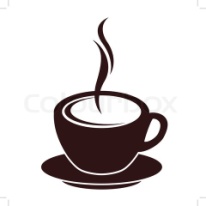 Verena Metzger, SchulsozialarbeitBirgit Anders, päd. FachkraftDoris Wende, Projekt KOMPASSund die ehrenamtlichen Mitarbeiterinnen der Schönbergschule